Товариство з обмеженою відповідальністю «Яхонт»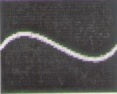 пр. Гагарина, 13, м. Дніпро, 49005. Тел. 31 70 06, 36 21 68. E-mail: yahont@ yahont.dp.uaр/р 26008113300001 АТ КБ «Приватбанк», МФО 305299, ЕДРПОУ30095395                                                      Директору МКЗК                                                   Центральна система бібліотек для дітей                                                        Щукиній Т. Г.                                                  Директор  Тов. Яхонт                                                     Кобзар О. О.Комерційна пропозиціядо проекту «»5 червня 2020 року№ 
п/пНайменування
КількістьЦіна за одиницю, грн1Ноутбук HP 250 G7 (6MQ29EA) Dark Ash1 шт.117992Мишка Rapoo M260 Wireless/Bluetooth Grey1 шт.3993Проєктор Epson EB-E001 White (V11H839240)1 шт.92554Екран для проєктора ATRIA мобільний підлогова ECO-серія 100" (4:3) 203 х 153 см (TRM-NTSC-100D)1 шт.11505Фотоапарат Sony Cyber-Shot DSC-H300 Black  (DSCH300.RU3)1 шт.63996Акустична система Edifier R1280DB Black 2.01 шт.26957Флешка Apacer AH333 64GB Black (AP64GAH333B-1)1 шт.260